Soziales Zentrum Lino-Club e.V.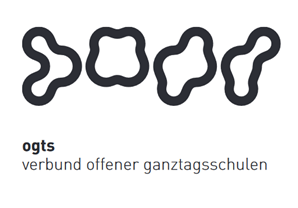 OGTS Merianstraße
Was essen wir diese Woche?Montag 22.11.2021Tomatensuppe mit Hackklößchen (1,3,7,9) & Brötchen (1)Dienstag 23.11.2021Kartoffeltaschen mit Frischkäsefüllung (1,3,7) mit Kräuterquark (7) & Cornichons Mittwoch 24.11.2021Putenćevapčići mit grünen Bohnen, Tomatensauce (1,7,9) & Vollkornreis(Was sind denn Ćevapčići ??? ... das sind gegrillte Röllchen aus Hackfleisch ursprünglich aus Südosteuropa und Vorderasien)Donnerstag 25.11.2021Alaska-Seelachsfilet (1,4,7,10) mit Rahmspinat (7,9) & Kartoffeln Freitag 26.11.2021Kaiserschmarrn (1,3,7) mit Apfelmus / Vanillesauce (7)Guten Appetit !!!(in Klammern die Allergenkennzeichnung nach der neuen Lebensmittelinformationsverordnung ab 15.12.2014)Unsere Nachtische können Farbstoffe und Konservierungsmittel enthalten.Bei Allergien werden zusätzliche alternative Speisen angeboten. 